Savigny-sur-Orge Les gâtinesMenus du 08/11/2021 au 12/11/2021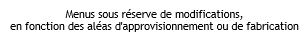 Savigny-sur-Orge Les gâtinesMenus du 15/11/2021 au 19/11/2021LUNDI  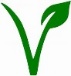 MARDI MERCREDI JEUDI VENDREDI DéjeunerDéjeunerDéjeunerDéjeunerDéjeunerBetteraves vinaigrette Concombre vinaigrette PamplemousseŒuf dur mayonnaiseMacédoine vinaigretteCarottes râpées BIO Céleri rémoulade Pâté de campagne cornichonsPizza royaleEscalope de porc sauce normandeHaut de cuisse de poulet Label Rouge rôtieEmincé de bœuf aux olivesPizza aux fromagesHoki sauce curry Filet de colin pochéFilet de poisson meunièreRiz IGP pilaf aux petits légumesPommes Wedges Boulgour BIO aux petits légumesPoêlée RatatouilleSaint PaulinYaourt Malo BIO nature sucré Brie Emmental Fromage frais ail et fines herbesYaourt brassé BIO Bûchette de chèvre Fromage fonduPomme GrannyMousse au chocolatCompote Ile de FranceRaisin blancOrangeCrème dessert BIO à la vanilleCompote pomme ananasRaisin noir Petit pain BIOPetit pain BIOPetit pain BIOPetit pain BIOLES LOGOSLabels comptabilisés dans la loi EGalim (loi des Etats Généraux de l’Alimentation du 30/10/2018) LES LOGOSLabels comptabilisés dans la loi EGalim (loi des Etats Généraux de l’Alimentation du 30/10/2018) LES LOGOSLabels comptabilisés dans la loi EGalim (loi des Etats Généraux de l’Alimentation du 30/10/2018) 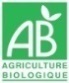 ABProduit issu de l’Agriculture Biologique ou en conversion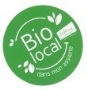 AB localProduit local issu de l’Agriculture Biologique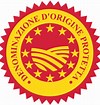 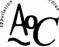 AOPAOCProduit dont toutes les étapes de fabrication sont réalisées dans une même zone géographique (AOP : certification Européenne)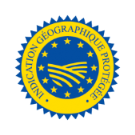 IGPProduit dont au moins une étape de fabrication est réalisée dans une zone géographique définie.Certification -niveau 2-niveau 3 (HVE)Aliment provenant d'une exploitation engagée dans une certification environnementale (niveau 2 ou 3)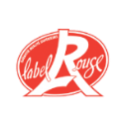 Label RougeProduit de qualité supérieur par rapport au produit similaire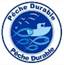 Ecolabel pêche durableProduit issu de la pêche durable et répondant à de nombreuses exigences environnementales, économiques et sociales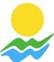 Région Ultra PériphériqueProduits issus de la région ultra périphérique-RUP- (DOM TOM)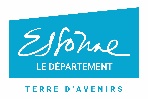 91Aliment cultivé et produit en Essonne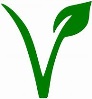 Sans viande, sans poissonProduit pouvant convenir à une alimentation végétarienne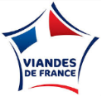 Viande de FranceViande issue d’animaux nés, élevés, abattus, découpés et transformés en FranceLUNDI  MARDI MERCREDI JEUDI VENDREDI DéjeunerDéjeunerDéjeunerDéjeunerDéjeunerRadis beurre Feuilleté allumette au fromageCarottes râpées aux graines de sésameSardine citronConcombre fromage blanc et ciboulette Feuilleté hot dog Avocat vinaigrette Jambon de poulet cornichonLonge de porc Label Rouge à la provençalePilons de poulet sauce barbecueEmincé de veau sauce moutardeBoulettes de bœuf sauce tomateFilet de hoki pôché Filet de grenadier bleu sauce tomateOmelette nature Filet de poisson meunièrePâtes tricoloresBoulgour BIORiz IGP pilaf aux petits légumesMélange 3 céréalesCourgettes sautéesChoux fleurs persillésPoêlée RatatouilleFromage fonduBûchette de chèvre Saint paulin Yaourt aromatiséChanteneige Brie CheddarYaourt nature sucréCrème dessert caramelOrangeDonut's naturePoireLai gélifié type flamby BIORaisin blancBeignet framboise Pomme GrannyPetit pain BIOPetit pain BIOPetit pain BIOPetit pain BIOLES LOGOSLabels comptabilisés dans la loi EGalim (loi des Etats Généraux de l’Alimentation du 30/10/2018) LES LOGOSLabels comptabilisés dans la loi EGalim (loi des Etats Généraux de l’Alimentation du 30/10/2018) LES LOGOSLabels comptabilisés dans la loi EGalim (loi des Etats Généraux de l’Alimentation du 30/10/2018) ABProduit issu de l’Agriculture Biologique ou en conversionAB localProduit local issu de l’Agriculture BiologiqueAOPAOCProduit dont toutes les étapes de fabrication sont réalisées dans une même zone géographique (AOP : certification Européenne)IGPProduit dont au moins une étape de fabrication est réalisée dans une zone géographique définie.Certification -niveau 2-niveau 3 (HVE)Aliment provenant d'une exploitation engagée dans une certification environnementale (niveau 2 ou 3)Label RougeProduit de qualité supérieur par rapport au produit similaireEcolabel pêche durableProduit issu de la pêche durable et répondant à de nombreuses exigences environnementales, économiques et socialesRégion Ultra PériphériqueProduits issus de la région ultra périphérique-RUP- (DOM TOM)91Aliment cultivé et produit en EssonneSans viande, sans poissonProduit pouvant convenir à une alimentation végétarienneViande de FranceViande issue d’animaux nés, élevés, abattus, découpés et transformés en France